This is the forum post that helped me find where to put the sam.h file.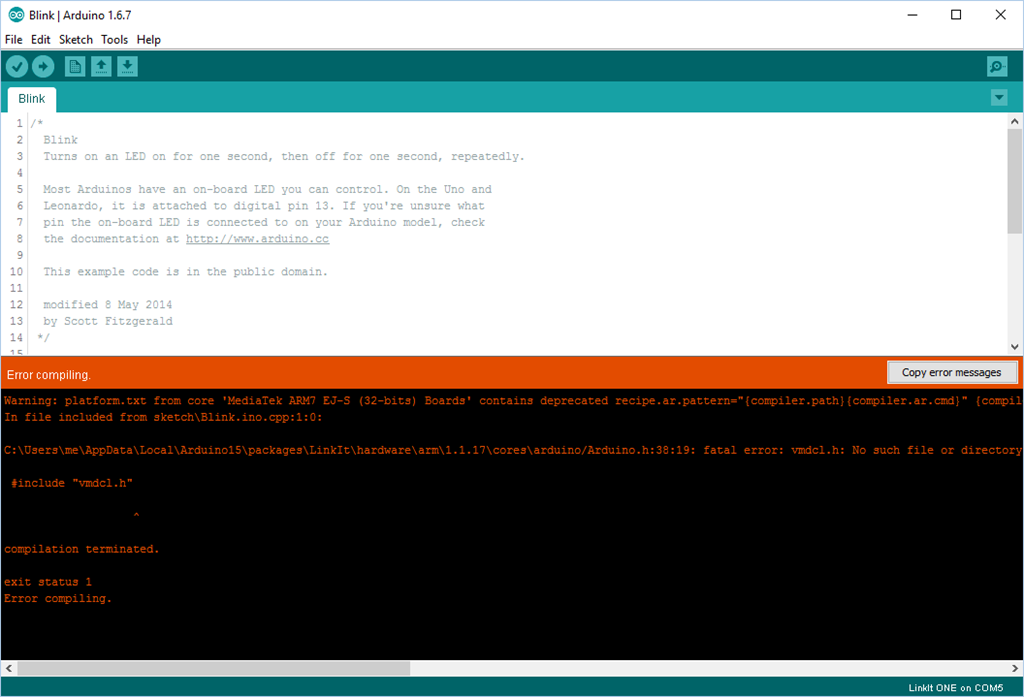 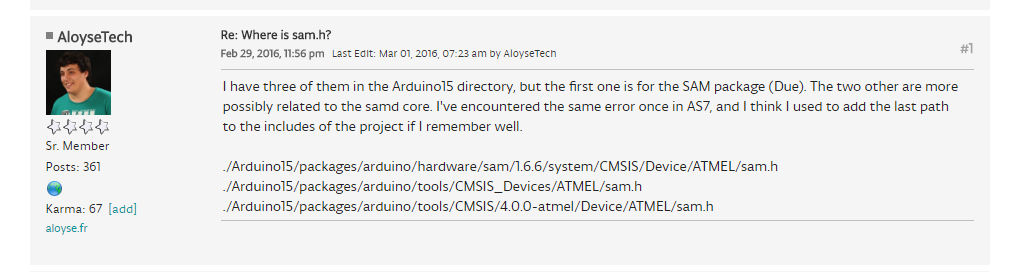 This is an example of what the error message saidInstead of #include “vmdcl.h”Mine said #include “BluefruitRoutines.h”